       Mieszkańcu  Koszalina !I. Zwierzęta dzikie.                             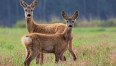 - Jeśli zauważyłeś zwierzę dzikie na terenie zurbanizowanym miasta (np. sarnę, dzika, zająca lisa, borsuka lub jesteś świadkiem zdarzenia komunikacyjnego z udziałem zwierzęcia dzikiego nie bądź obojętny i powiadom którąś ze służb odpowiedzialnych za utrzymanie porządku i bezpieczeństwa na drogach publicznych: 1. Dyżurnego Miejskiej Policji w Koszalinie, tel. 94 342-95-12, tel.  alarmowy 997,2. Straż Miejską w Koszalinie przy ul. Mariańskiej 9, tel. 94-346-09-67, tel. alarmowy 986,3. Zarząd Dróg i Transportu w Koszalinie przy ul. Połczyńskiej 24. tel. 94 342 54 17.- Jeśli natrafiłeś na młode osamotnione dzikie zwierzę w terenie zabudowanym albo w lesie komunalnym nie należy zbytnio zbliżać się do takich zwierząt, dotykać ich i pod żadnym pozorem zabierać ich z miejsca bytowania. Należy jak najszybciej oddalić się na bezpieczną odległość i przede wszystkim ich nie płoszyć. Ustawa o ochronie przyrody zakazuje umyślnego płoszenia i niepokojenia zwierząt, chwytania ich i niszczenia  miejsc lęgowych. Zdrowe zwierzęta dzikie najczęściej same unikają spotkania z ludźmi, ale należy unikać tych, które nas się nie boją. Mogą być ranne lub chore. Zwierzęta są nieprzewidywalne i mogą być agresywne np. tak jak ranny dzik czy też zaskoczona locha z młodymi w sytuacji, gdy nie może szybko uciec. Nawet płochliwa sarna broniąca swojego koźlęcia potrafi atakować człowieka ostrymi racicami. 						P A M I Ę T A J:Nie należy samodzielnie łapać lub obezwładniać zwierzęcia. To bardzo niebezpieczne. Chwytanie zwierzęcia wymaga wiedzy i współpracy różnych służb. Ranne, chore i osierocone zwierzęta na czas leczenia i odchowania pozostają w Ośrodku Rehabilitacji Zwierząt, do momentu przywrócenia ich do życia na wolności. II. Zwierzęta egzotyczne.                               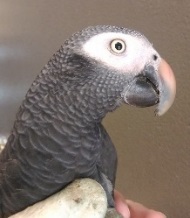 -Jeśli zamierzasz zostać właścicielem zwierzęcia egzotycznego (np. papugi, węża, żółwia itp.) zgłoś się do Wydziału Środowiska Urzędu Miejskiego w Koszalinie przy ul. Mickiewicza 26 pok. 32, tel. 94-348-86-82, w celu dokonania wpisu do rejestru zwierząt egzotycznych.  